Selling 101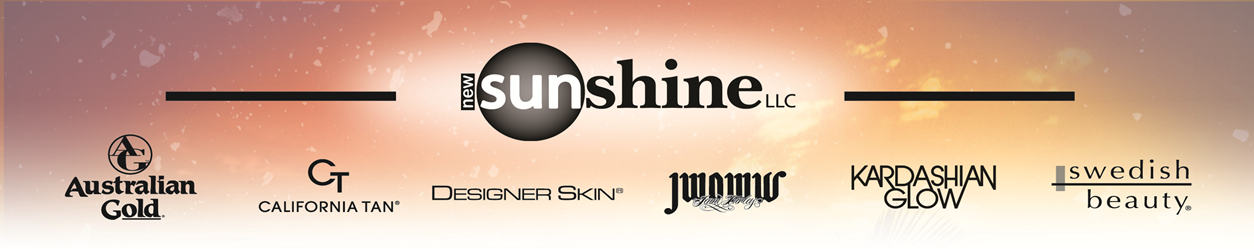 What is the first step in the selling process? ___________________________________________Give three examples of how you can establish a connection with your tanner.__________________________________________________________________________________________________________________________________________________________________________________________________________________________________________When closing the sale, is it safe to assume the sale has been made? _______________________In the training video what were the reasons your customer’s are NOT buying lotion? __________________________________________________________________________________________________________________________________________________________________________________________________________________________________________How can you show a tanner how affordable lotion is?____________________________________________________________________________________________________________________________________________________________When using the Power of Three to help close the sale, what lotion will the tanner most likely choose? _________________________True or False: Using a tanning lotion can help improve your tan by up to 40%. ____________
What is the largest organ in your body? ______________________________________________
Your skin is ___% water40506070
What are a few of the ways that you can sell under pressure?__________________________________________________________________________________________________________________________________________________________________________________________________________________________________________BONUS QUESTION!How many times did Megan and Samantha say “Absolutely”? 